																									NO. 23JOURNALOF THESENATEOF THESTATE OF SOUTH CAROLINAREGULAR SESSION BEGINNING TUESDAY, JANUARY 9, 2018_________THURSDAY, FEBRUARY 15, 2018Thursday, February 15, 2018(Statewide Session)Indicates Matter StrickenIndicates New Matter	The Senate assembled at 11:00 A.M., the hour to which it stood adjourned, and was called to order by the PRESIDENT.	A quorum being present, the proceedings were opened with a devotion by the Chaplain as follows:Psalm 147:3	“God heals the broken hearted and binds up their wounds.”	Let us pray. Gracious God, we are indeed broken hearted when we hear that seventeen high school students were killed yesterday in Parkland, Florida by a lone gunman. We struggle for words that will help the bereaved but we soon realize that help can only come from You, O God. 	We therefore pray fervently that You will heal the broken hearted and bind up their wounds as only You can do. Work in and though the faith of their community and their elected officials to comfort and support the devastated families and students of Douglas High School.	As we pray for our neighbors in Florida we also lift up in prayer the family of Phillip Warren, lifetime friend of our own Senator Martin.  Losing a friend to cancer is difficult, but we can all find strength in scripture that says, “Nothing, not even death, can separate us from the love of God.”  We offer this prayer in Your holy name, Amen.  	The PRESIDENT called for Petitions, Memorials, Presentments of Grand Juries and such like papers.Point of Quorum	At 11:03 A.M., Senator LEATHERMAN made the point that a quorum was not present.  It was ascertained that a quorum was not present.Call of the Senate	Senator LEATHERMAN moved that a Call of the Senate be made.  The following Senators answered the Call:Alexander	Allen	BennettClimer	Corbin	CromerFanning	Gambrell	GregoryLeatherman	Malloy	MartinMassey	McElveen	McLeodNicholson	Peeler	RiceScott	Senn	SetzlerTalley	Timmons	TurnerVerdin	Williams	Young	A quorum being present, the Senate resumed.Recorded Presence	Senator SHEHEEN recorded his presence subsequent to the Call of the Senate.MESSAGE FROM THE GOVERNORThe following appointment was transmitted by the Honorable Henry Dargan McMaster:Statewide AppointmentInitial Appointment, South Carolina State Board of Pharmacy, with the term to commence June 30, 2017, and to expire June 30, 20231st Congressional District:Lauren B. Thomas, 109 Legend Oak Way, Summerville, SC 29485-6201 VICE Carol S. RussellReferred to the Committee on Medical Affairs.Doctor of the Day	Senator BENNETT introduced Dr. James J. McCoy, Jr. of Charleston, S.C., Doctor of the Day.Leave of Absence	At 11:08 A.M., Senator YOUNG requested a leave of absence for Senator SHEALY for the day.Leave of Absence	At 12:15 P.M., Senator HEMBREE requested a leave of absence for Senators GROOMS, CAMPBELL and GOLDFINCH for the day.Leave of Absence	At 12:55 P.M., Senator McELVEEN requested a leave of absence for Senator JOHNSON for the day.Expression of Personal Interest	Senator FANNING rose for an Expression of Personal Interest.Remarks to be Printed	On motion of Senator JOHNSON, with unanimous consent, the remarks of Senator FANNING, when reduced to writing and made available to the Desk, would be printed in the Journal.Expression of Personal Interest	Senator GREGORY rose for an Expression of Personal Interest.Remarks to be Printed	On motion of Senator JOHNSON, with unanimous consent, the remarks of Senator GREGORY, when reduced to writing and made available to the Desk, would be printed in the Journal.Expression of Personal Interest	Senator SENN rose for an Expression of Personal Interest.Expression of Personal Interest	Senator SCOTT rose for an Expression of Personal Interest.Expression of Personal Interest	Senator M.B. MATTHEWS rose for an Expression of Personal Interest.CO-SPONSORS ADDED	The following co-sponsors were added to the respective Bills:S. 816		Sen. SennS. 822		Sen. McLeodS. 869		Sen. McLeodS. 890		Sen. SennS. 917		Sen. CampsenCO-SPONSOR REMOVED	The following co-sponsor was removed from the respective Bill:S. 449		Sen. DavisRECALLED	H. 4844 -- Reps. Bernstein, Alexander, Allison, Anderson, Anthony, Arrington, Atkinson, Atwater, Bales, Ballentine, Bamberg, Bannister, Bennett, Blackwell, Bowers, Bradley, Brawley, Brown, Bryant, Burns, Caskey, Chumley, Clary, Clemmons, Clyburn, Cobb-Hunter, Cogswell, Cole, Collins, Crawford, Crosby, Daning, Davis, Delleney, Dillard, Douglas, Duckworth, Elliott, Erickson, Felder, Finlay, Forrest, Forrester, Fry, Funderburk, Gagnon, Gilliard, Govan, Hamilton, Hardee, Hart, Hayes, Henderson, Henderson-Myers, Henegan, Herbkersman, Hewitt, Hill, Hiott, Hixon, Hosey, Howard, Huggins, Jefferson, Johnson, Jordan, King, Kirby, Knight, Loftis, Long, Lowe, Lucas, Mace, Mack, Magnuson, Martin, McCoy, McCravy, McEachern, McGinnis, McKnight, D.C. Moss, V.S. Moss, Murphy, B. Newton, W. Newton, Norrell, Ott, Parks, Pendarvis, Pitts, Pope, Putnam, Ridgeway, M. Rivers, S. Rivers, Robinson-Simpson, Rutherford, Sandifer, Simrill, G.M. Smith, G.R. Smith, J.E. Smith, Sottile, Spires, Stavrinakis, Stringer, Tallon, Taylor, Thayer, Thigpen, Toole, Trantham, Weeks, West, Wheeler, White, Whitmire, Williams, Willis, Young and Yow:  A CONCURRENT RESOLUTION TO DECLARE FEBRUARY 26 THROUGH MARCH 4, 2018, AS “EATING DISORDERS AWARENESS WEEK” IN THE STATE OF SOUTH CAROLINA TO COINCIDE WITH NATIONAL EATING DISORDERS AWARENESS WEEK AND TO DECLARE THURSDAY, MARCH 1, 2018, AS “EATING DISORDERS AWARENESS DAY” IN SOUTH CAROLINA.	Senator PEELER asked unanimous consent to make a motion to recall the Concurrent Resolution from the Committee on Medical Affairs.	The Concurrent Resolution was recalled from the Committee on Medical Affairs and ordered placed on the Calendar for consideration tomorrow.RECALLED	S. 975 -- Senator Shealy:  A SENATE RESOLUTION TO RECOGNIZE FEBRUARY 2018 AS “AMERICAN HEART MONTH” IN SOUTH CAROLINA AND TO PROMOTE HEART DISEASE AWARENESS TO THE CITIZENS OF THIS STATE.	Senator PEELER asked unanimous consent to make a motion to recall the Senate Resolution from the Committee on Medical Affairs.	The Senate Resolution was recalled from the Committee on Medical Affairs and ordered placed on the Calendar for consideration tomorrow.INTRODUCTION OF BILLS AND RESOLUTIONS	The following were introduced:	S. 1016	 -- Senator Alexander:  A SENATE RESOLUTION TO HONOR AND RECOGNIZE RILEY JOHNSON OF SENECA, SOUTH CAROLINA FOR HIS OUTSTANDING EFFORTS AS A MEMBER OF THE OFFICIATING CREW FOR THE 2018 ROSE BOWL.l:\s-res\tca\033rile.kmm.tca.docx	The Senate Resolution was adopted.	S. 1017	 -- Senator Campsen:  A SENATE RESOLUTION TO HONOR AND RECOGNIZE LEO FETTER FOR HIS OUTSTANDING ACCOMPLISHMENTS IN POWERLIFTING AND TO CONGRATULATE HIM FOR SETTING THE STATE RECORD IN HIS DIVISION OF THE UNITED STATES POWERLIFTING ASSOCIATION.l:\s-res\gec\020leo .kmm.gec.docx	The Senate Resolution was adopted.	S. 1018	 -- Senator Williams:  A SENATE RESOLUTION TO RECOGNIZE AND HONOR THE LATTA HIGH SCHOOL VARSITY SOFTBALL TEAM, COACHES, AND SCHOOL OFFICIALS FOR A REMARKABLE SEASON AND TO CONGRATULATE THEM FOR WINNING THE 2017 SOUTH CAROLINA CLASS AA STATE CHAMPIONSHIP TITLE.l:\council\bills\gm\25138dg18.docx	The Senate Resolution was adopted.	S. 1019	 -- Senator Reese:  A BILL TO AMEND SECTIONS 12-67-140 AND 12-6-3535, CODE OF LAWS OF SOUTH CAROLINA, 1976, RELATING TO THE TAX CREDIT FOR REHABILITATING AN ABANDONED BUILDING OR A CERTIFIED HISTORIC STRUCTURE, RESPECTIVELY, SO AS TO SPECIFY THE MANNER IN WHICH UNUSED CREDIT MAY BE CARRIED FORWARD AND ALLOCATED.l:\council\bills\bbm\9755dg18.docx	Read the first time and referred to the Committee on Finance.	S. 1020	 -- Senator McLeod:  A SENATE RESOLUTION TO EXPRESS THE PROFOUND SORROW OF THE MEMBERS OF THE SOUTH CAROLINA SENATE UPON THE PASSING OF RUSSELL H. "RUSS" MEEKINS AND TO EXTEND THEIR DEEPEST SYMPATHY TO HIS LOVING FAMILY AND HIS MANY FRIENDS.l:\council\bills\gm\25136sd18.docx	The Senate Resolution was adopted.	S. 1021	 -- Senator Corbin:  A SENATE RESOLUTION TO CONGRATULATE ISABELLA MUNTEAN OF GREER FOR RECEIVING A PRUDENTIAL SPIRIT OF COMMUNITY AWARD AND TO RECOGNIZE HER OUTSTANDING RECORD OF VOLUNTEER SERVICE, PEER LEADERSHIP, AND COMMUNITY SPIRIT.l:\s-res\tdc\019isab.kmm.tdc.docx	The Senate Resolution was adopted.	S. 1022	 -- Senators Setzler, Alexander, Allen, Bennett, M. B. Matthews, Campbell, Campsen, Cash, Climer, Corbin, Cromer, Davis, Fanning, Gambrell, Goldfinch, Gregory, Grooms, Hembree, Hutto, Jackson, Johnson, Kimpson, Leatherman, Malloy, Martin, Massey, J. Matthews, McElveen, McLeod, Nicholson, Peeler, Rankin, Reese, Rice, Sabb, Scott, Senn, Shealy, Sheheen, Talley, Timmons, Turner, Verdin, Williams and Young:  A SENATE RESOLUTION TO HONOR AND COMMEND MARVIN DAVANT FOR A LIFETIME OF DEDICATED PUBLIC SERVICE AND TO WISH HIM CONTINUED HAPPINESS AND SUCCESS FOR THE DAYS TO COME.l:\s-res\ngs\030marv.kmm.ngs.docx	The Senate Resolution was adopted.	S. 1023	 -- Senators Scott, Alexander, Allen, Bennett, M. B. Matthews, Campbell, Campsen, Cash, Climer, Corbin, Cromer, Davis, Fanning, Gambrell, Goldfinch, Gregory, Grooms, Hembree, Hutto, Jackson, Johnson, Kimpson, Leatherman, Malloy, Martin, Massey, J. Matthews, McElveen, McLeod, Nicholson, Peeler, Rankin, Reese, Rice, Sabb, Senn, Setzler, Shealy, Sheheen, Talley, Timmons, Turner, Verdin, Williams and Young:  A SENATE RESOLUTION TO RECOGNIZE AND HONOR JANET LATIECE PARKER, NEWS ANCHOR FOR WACH FOX NEWS, FOR HER MANY YEARS OF EXCELLENCE AS A BROADCAST JOURNALIST.l:\s-res\js\016jane.kmm.js.docx	The Senate Resolution was adopted.	H. 4272	 -- Reps. Spires and Forrest:  A BILL TO EXTEND THE ONE PERCENT SALES TAX IMPOSED BY ACT 378 OF 2004, THE LEXINGTON COUNTY SCHOOL DISTRICT PROPERTY TAX RELIEF ACT, FOR AN ADDITIONAL SEVEN YEARS.	Read the first time and ordered placed on the Local and Uncontested Calendar.	H. 4411	 -- Rep. Henderson:  A BILL TO AMEND THE CODE OF LAWS OF SOUTH CAROLINA, 1976, BY REPEALING SECTION 48-39-40 RELATING TO THE COASTAL ZONE MANAGEMENT APPELLATE PANEL.	Read the first time and referred to the Committee on Agriculture and Natural Resources.	H. 4617	 -- Rep. Delleney:  A CONCURRENT RESOLUTION TO INVITE THE CHIEF JUSTICE OF THE SOUTH CAROLINA SUPREME COURT, THE HONORABLE DONALD W. BEATTY, TO ADDRESS THE GENERAL ASSEMBLY IN JOINT SESSION ON THE STATE OF THE JUDICIARY AT 12:00 NOON ON WEDNESDAY, FEBRUARY 28, 2018.	The Concurrent Resolution was adopted, ordered returned to the House.	H. 4643	 -- Reps. Thayer, Magnuson, Jefferson, Gagnon, Allison, West, Clyburn, Erickson, Hill, Pitts, Toole and Henegan:  A BILL TO AMEND THE CODE OF LAWS OF SOUTH CAROLINA, 1976, BY ADDING SECTION 38-61-80 SO AS TO ESTABLISH THAT A DIRECT PRIMARY CARE AGREEMENT IS NOT A CONTRACT OF INSURANCE AND NOT SUBJECT TO REGULATION BY THE DEPARTMENT OF INSURANCE, AND TO DEFINE THE TERM DIRECT PRIMARY CARE AGREEMENT.	Read the first time and referred to the Committee on Banking and Insurance.	H. 4657	 -- Reps. Sandifer and Spires:  A BILL TO AMEND SECTION 38-2-10, CODE OF LAWS OF SOUTH CAROLINA, 1976, RELATING TO ADMINISTRATIVE PENALTIES FOR THE VIOLATION OF THE INSURANCE LAWS OF SOUTH CAROLINA, SO AS TO ALLOW THE DEPARTMENT OF INSURANCE TO ENFORCE THESE PENALTIES FOR VIOLATIONS OF FEDERAL INSURANCE LAWS SUBJECT TO ENFORCEMENT BY THE DEPARTMENT; TO AMEND SECTION 38-3-150, RELATING TO THE AUTHORITY OF THE DIRECTOR OF THE DEPARTMENT OF INSURANCE TO CONDUCT EXAMINATIONS AND INVESTIGATIONS, SO AS TO REQUIRE THAT INFORMATION RELATED TO AN EXAMINATION OR INVESTIGATION TO BE TREATED AS PRIVILEGED AND CONFIDENTIAL; TO AMEND SECTION 38-13-70, RELATING TO INVESTIGATIONS CONDUCTED BY THE DEPARTMENT OF INSURANCE, SO AS TO AUTHORIZE THE DEPARTMENT TO RESPOND TO MOTIONS AND COMPLAINTS AGAINST HEALTH MAINTENANCE ORGANIZATIONS AND PERSONS LICENSED TO TRANSACT THE BUSINESS OF INSURANCE IN THIS STATE AND TO ESTABLISH A DEADLINE FOR RESPONSES TO THE DEPARTMENT'S INQUIRIES; TO AMEND SECTION 38-21-290, AS AMENDED, RELATING TO CONFIDENTIAL INFORMATION, SO AS TO PROVIDE DOCUMENTS, MATERIALS, OR OTHER INFORMATION SUBMITTED IN SUPPORT OF AN APPLICATION MUST BE TREATED AS CONFIDENTIAL; TO AMEND SECTION 38-33-170, RELATING TO THE EXAMINATIONS OF THE AFFAIRS OF A HEALTH MAINTENANCE ORGANIZATION, SO AS TO REQUIRE AN EXAMINATION NO LESS THAN EVERY FIVE YEARS; TO AMEND SECTION 38-33-230, RELATING TO LEVY OF ADMINISTRATIVE PENALTY IN LIEU OF OTHER PENALTIES, SO AS TO ALLOW THE LEVY OF AN ADMINISTRATIVE PENALTY FOR VIOLATIONS OF STATE AND FEDERAL INSURANCE LAWS SUBJECT TO ENFORCEMENT BY THE DEPARTMENT OF INSURANCE; TO AMEND SECTION 38-61-20, RELATING TO THE APPROVAL OF INSURANCE POLICIES, CONTRACTS, OR POLICIES BY THE DEPARTMENT OF INSURANCE, SO AS TO REQUIRE THAT ALL FORMS FILED WITH THE DEPARTMENT SATISFY ALL APPLICABLE STATE AND FEDERAL LAWS AND TO AUTHORIZE THE DIRECTOR TO IMPOSE A PENALTY IN CERTAIN CIRCUMSTANCES; AND TO AMEND SECTION 38-71-90, RELATING TO THE PENALTIES FOR ISSUING OR DELIVERING A POLICY THAT VIOLATES CHAPTER 71, SO AS TO EXTEND THE PENALTIES TO ANY INSURER OR HEALTH MAINTENANCE ORGANIZATION WHO VIOLATES APPLICABLE STATE OR FEDERAL LAWS GOVERNING THE TRANSACTION OF THE BUSINESS OF INSURANCE SUBJECT TO ENFORCEMENT BY THE DEPARTMENT OF INSURANCE.	Read the first time and referred to the Committee on Banking and Insurance.	H. 4675	 -- Reps. Sandifer and Spires:  A BILL TO AMEND ARTICLE 1, CHAPTER 90, TITLE 38, CODE OF LAWS OF SOUTH CAROLINA, 1976, RELATING TO CAPTIVE INSURANCE COMPANIES, SO AS TO REMOVE REFERENCES TO CAPTIVE REINSURANCE COMPANIES, TO REQUIRE A CAPTIVE INSURANCE COMPANY TO POSSESS AND MAINTAIN FREE AND UNIMPAIRED PAID-IN CAPITAL, SURPLUS, OR A COMBINATION THEREOF AND ESTABLISH REQUIREMENTS, TO DELETE CERTAIN SURPLUS REFERENCES AND INCORPORATION REQUIREMENTS, TO PROVIDE THE PROVISIONS OF CHAPTER 90 APPLY TO CAPTIVE INSURANCE COMPANIES FORMED AS A MUTUAL INSURER, TO ESTABLISH REPORTING REQUIREMENTS FOR CAPTIVE INSURANCE COMPANIES AND REMOVE CERTAIN PROVISIONS, TO ALLOW A CAPTIVE INSURANCE COMPANY TO DISCOUNT ITS LOSS AND LOSS ADJUSTMENT WITH APPROVAL BY THE DIRECTOR, TO ESTABLISH OVERSIGHT REQUIREMENTS FOR RISK RETENTION GROUPS AND CAPTIVE INSURANCE COMPANIES, TO ALLOW FOR CERTAIN CAPTIVE INSURANCE COMPANIES TO MAKE LOANS TO ITS PARENT COMPANY AND AFFILIATES WITH APPROVAL BY THE DIRECTOR, TO ESTABLISH STANDARDS FOR AGGREGATE TAXES FOR PROTECTED CELLS, TO ALLOW THE DIRECTOR TO REDUCE CAPITAL REQUIREMENTS FOR AN INACTIVE CAPTIVE INSURANCE COMPANY, TO REMOVE CERTAIN ASSET REQUIREMENTS, AND TO ALTER PARTICIPANT REQUIREMENTS FOR A SPONSORED CAPTIVE INSURANCE COMPANY; AND TO REPEAL ARTICLE 5, CHAPTER 90, TITLE 38 RELATING TO THE COASTAL CAPTIVE INSURANCE COMPANY ACT.	Read the first time and referred to the Committee on Banking and Insurance.	H. 4727	 -- Reps. White, Hardee, Yow, Huggins, Jefferson, Hosey, Anderson, West, Hewitt, Finlay, Ott, Duckworth, Sandifer, Davis, Clary, B. Newton, J. E. Smith, Rutherford, Bernstein, W. Newton, Herbkersman, McCoy, Lowe, Elliott and S. Rivers:  A BILL TO AMEND SECTION 48-59-40, AS AMENDED, CODE OF LAWS OF SOUTH CAROLINA, 1976, RELATING TO THE BOARD OF THE SOUTH CAROLINA CONSERVATION BANK, SO AS TO EXTEND VOTING PRIVILEGES TO CERTAIN MEMBERS AND TO PROHIBIT CERTAIN MEMBERS FROM SERVING AS CHAIRMAN; TO AMEND SECTION 48-59-50, RELATING TO THE POWERS AND DUTIES OF THE SOUTH CAROLINA CONSERVATION BANK, SO AS TO REQUIRE THE BANK TO DEVELOP CRITERIA AND A CONSERVATION PRIORITIZATION MAP, AND TO PROHIBIT THE AWARD OF A GRANT OR LOAN UNLESS THE FUNDS ARE PRESENTLY AVAILABLE IN THE TRUST FUND; TO AMEND SECTION 48-59-70, RELATING TO GRANTS OR LOANS FOR LAND INTERESTS, SO AS TO EXPAND THE CONSERVATION CRITERIA TO INCLUDE THE VALUE OF THE PROPOSAL FOR ACCESS TO THE PUBLIC, TO REQUIRE CERTAIN ACCESS DISCLOSURES ON A GRANT OR LOAN APPLICATION, AND TO PROHIBIT THE PURCHASE OF A CONSERVATION EASEMENT FOR MORE THAN FIVE HUNDRED THOUSAND DOLLARS; TO REPEAL SECTION 12-24-95 RELATING TO THE PORTION OF THE DEED RECORDING FEE CREDITED TO THE SOUTH CAROLINA CONSERVATION BANK TRUST FUND; AND TO REPEAL SECTION 7 OF ACT 200 OF 2002 RELATING TO THE REQUIREMENT TO PERIODICALLY REAUTHORIZE THE SOUTH CAROLINA CONSERVATION BANK TRUST FUND.	Read the first time and referred to the Committee on Finance.	H. 4807	 -- Reps. Hixon, Hiott, Kirby and Yow:  A BILL TO AMEND SECTION 7 OF ACT 41 OF 2015, RELATING TO THE ACT'S TIME EFFECTIVE CLAUSE, SO AS TO EXTEND THE PERIOD IN WHICH WILD TURKEY SEASONS AND BAG LIMITS FOR CERTAIN COUNTIES ARE SUSPENDED.	Read the first time and referred to the Committee on Fish, Game and Forestry.	H. 4928	 -- Rep. Delleney:  A CONCURRENT RESOLUTION TO AUTHORIZE PALMETTO BOYS STATE TO USE THE CHAMBERS OF THE SOUTH CAROLINA HOUSE OF REPRESENTATIVES AND SENATE FOR ITS ANNUAL STATE HOUSE MEETING ON FRIDAY, JUNE 15, 2018, HOWEVER, THE CHAMBERS MAY NOT BE USED IF THE GENERAL ASSEMBLY IS IN SESSION OR THE CHAMBERS ARE OTHERWISE UNAVAILABLE.	The Concurrent Resolution was introduced and referred to the Committee on Invitations.REPORTS OF STANDING COMMITTEES	Senator PEELER from the Committee on Education submitted a favorable with amendment report on:	S. 857 -- Senator Setzler:  A BILL TO AMEND SECTION 59-51-30, CODE OF LAWS OF SOUTH CAROLINA, 1976, RELATING TO THE WIL LOU GRAY OPPORTUNITY SCHOOL BOARD OF TRUSTEES, SO AS TO REVISE THE COMPOSITION OF THE BOARD BY ELIMINATING TWO EX OFFICIO SEATS.	Ordered for consideration tomorrow.	Senator PEELER from the Committee on Education submitted a favorable with amendment report on:	S. 888 -- Senators Hembree, Gregory, Bennett, Grooms, Climer, Shealy, Peeler, Goldfinch, Massey, Talley, Verdin, Turner, Timmons, Alexander, Cash, Gambrell, Campbell, Senn, Young, Cromer, Davis, Rice, Martin and Corbin:  A BILL TO AMEND THE CODE OF LAWS OF SOUTH CAROLINA, 1976, BY ADDING SECTION 59-25-47 SO AS TO PROVIDE CERTAIN PUBLIC SCHOOL FACULTY MEMBERS ANNUALLY MAY RECEIVE PAYMENTS FOR UNUSED ANNUAL LEAVE AND SICK LEAVE IN EXCESS OF NINETY DAYS AT AN ESTABLISHED RATE OF SUBSTITUTE PAY FOR THEIR JOB CLASSIFICATION, TO PROVIDE THESE PAYMENTS ARE AVAILABLE TO TEACHERS IN PUBLIC SCHOOL DISTRICTS AND CHARTER SCHOOLS, AND TO PROVIDE THESE PROVISIONS DO NOT AMEND OR REPEAL EXISTING PROGRAMS THAT MAKE SIMILAR PAYMENTS BUT AT LOWER RATES, OR RELATED RIGHTS OF SCHOOL DISTRICTS OR LEGISLATIVE DELEGATIONS.	Ordered for consideration tomorrow.	Senator LEATHERMAN from the Committee on Finance submitted a favorable with amendment report on:	S. 911 -- Senator Alexander:  A BILL TO AMEND SECTION 12-39-360 OF THE 1976 CODE, RELATING TO A COUNTY’S AUTHORITY TO EXTEND THE PAYMENT OF PROPERTY TAXES FOR SERVICE MEMBERS IN OR NEAR A HAZARD DUTY ZONE, TO REQUIRE EACH COUNTY TO ALLOW FOR A DEFERMENT, TO PROVIDE THAT THE DEFERMENT BEGINS ON THE TAX DUE DATE AND ENDS NINETY DAYS AFTER THE LAST DATE OF DEPLOYMENT, AND TO PROVIDE THAT NO INTEREST MAY BE CHARGED DURING THE DEPLOYMENT UNLESS THE TAX IS NOT PAID WITHIN THE NINETY-DAY GRACE PERIOD.	Ordered for consideration tomorrow.	Senator PEELER from the Committee on Education submitted a favorable with amendment report on:	H. 3427 -- Reps. Lucas, Loftis, Allison, Stringer, Erickson, Simrill, G.R. Smith, McKnight, Robinson-Simpson, Martin, West, Long, Burns, Atwater, McCoy, Hardee, Hewitt, Fry, Jordan, Murphy, Spires, G.M. Smith, McCravy, Clemmons, McEachern, Taylor, Arrington, Johnson, Huggins, Hamilton, Elliott, Funderburk, Bales, Bannister, Blackwell, Bradley, Chumley, Clary, Clyburn, Cobb-Hunter, Cole, Crawford, Delleney, Dillard, Douglas, Forrest, Forrester, Hayes, Henderson, Herbkersman, Hiott, Lowe, D.C. Moss, B. Newton, W. Newton, Pope, Quinn, S. Rivers, Ryhal, Sandifer, Tallon, Thayer, Whitmire, Anderson, Anthony, Gagnon, Parks, Pitts, Ott, King, Henegan, Willis, Yow, Williams, Jefferson, Duckworth, White, Finlay, Bernstein, J.E. Smith, Bedingfield, Felder, Bennett, Davis, Mitchell, Rutherford, Neal, Stavrinakis, Govan, Putnam, Collins, Brown, Weeks, Hosey, Bowers, V.S. Moss, Howard, Kirby, Sottile, Whipper, Norrell, Ballentine, Toole, Thigpen, Cogswell, Daning, Crosby, Knight, Wheeler and Hixon:  A BILL TO AMEND THE CODE OF LAWS OF SOUTH CAROLINA, 1976, TO ENACT THE “SOUTH CAROLINA COMPUTER SCIENCE EDUCATION INITIATIVE” BY ADDING SECTION 59-29-250 SO AS TO PROVIDE THE PURPOSE OF THE SECTION, TO PROVIDE THAT, BEGINNING WITH THE 2018-2019 SCHOOL YEAR, PUBLIC HIGH SCHOOLS AND PUBLIC CHARTER HIGH SCHOOLS SHALL OFFER CERTAIN COMPUTER SCIENCE COURSEWORK, TO REQUIRE THE STATE BOARD OF EDUCATION TO ADOPT AND ENSURE IMPLEMENTATION OF GRADE-APPROPRIATE STANDARDS FOR COMPUTER SCIENCE AND COMPUTATIONAL THINKING FOR PUBLIC SCHOOL STUDENTS IN KINDERGARTEN THROUGH TWELFTH GRADE, TO PROVIDE RELATED REQUIREMENTS OF THE STATE DEPARTMENT OF EDUCATION, TO PROVIDE REQUIREMENTS FOR THE OFFICE OF THE GOVERNOR TO ESTABLISH CRITERIA AND PROCESSES FOR DESIGNATING SCIENCE, TECHNOLOGY, ENGINEERING, AND MATH COMMUNITIES AND REGIONS, AND TO PROVIDE RELATED REQUIREMENTS OF SUCH COMMUNITIES AND REGIONS.	Ordered for consideration tomorrow.	Senator ALEXANDER from the Committee on Labor, Commerce and Industry submitted a favorable report on:	H. 4612 -- Reps. Sandifer and Toole:  A BILL TO AMEND THE CODE OF LAWS OF SOUTH CAROLINA, 1976, BY ADDING SECTION 40-11-262 SO AS TO PROVIDE APPLICANTS FOR GENERAL AND MECHANICAL LICENSURE SUBJECT TO FINANCIAL STATEMENT REQUIREMENTS MAY INSTEAD PROVIDE CERTAIN SURETY BONDS, AND TO PROVIDE REQUIREMENTS CONCERNING THE SURETY BONDS.	Ordered for consideration tomorrow.THE SENATE PROCEEDED TO THE INTERRUPTED DEBATE.READ THE SECOND TIME	S. 954 -- Senators Leatherman, Setzler, Massey and Fanning:  A JOINT RESOLUTION TO PROHIBIT THE PUBLIC SERVICE COMMISSION FROM ISSUING AN ORDER FOR REQUESTS MADE PURSUANT TO THE BASE LOAD REVIEW ACT UNTIL NINETY DAYS AFTER THE SOUTH CAROLINA GENERAL ASSEMBLY ADJOURNS SINE DIE FOR THE 2018 LEGISLATIVE SESSION, BUT TO PERMIT AN EXPERIMENTAL RATE ORDER TO REVISE ELECTRIC RATES IN ACCORDANCE WITH CHAPTER 34, TITLE 58.	The Senate proceeded to a consideration of the Joint Resolution, the question being the second reading of the Joint Resolution.	Senator HUTTO spoke on the Joint Resolution.	Senator FANNING spoke on the Joint Resolution.ACTING PRESIDENT PRESIDES	At 12:20 P.M., Senator WILLIAMS assumed the Chair.	Senator FANNING spoke on the Joint Resolution.PRESIDENT PRESIDES	At 12:36 P.M., the PRESIDENT assumed the Chair.	Senator FANNING spoke on the Joint Resolution.Remarks to be Printed	On motion of Senator McLEOD, with unanimous consent, the remarks of Senator FANNING, when reduced to writing and made available to the Desk, would be printed in the Journal.	Senator MALLOY spoke on the Joint Resolution. Remarks to be Printed	On motion of Senator McLEOD, with unanimous consent, the remarks of Senator MALLOY, when reduced to writing and made available to the Desk, would be printed in the Journal.	The question then was second reading of the Joint Resolution.	The "ayes" and "nays" were demanded and taken, resulting as follows:Ayes 35; Nays 0; Abstain 1AYESAlexander	Allen	BennettCampsen	Cash	ClimerCorbin	Cromer	DavisFanning	Gambrell	GregoryHembree	Hutto	LeathermanMalloy	Martin	MasseyMatthews, Margie	McElveen	McLeodNicholson	Peeler	RankinReese	Rice	ScottSenn	Setzler	TalleyTimmons	Turner	VerdinWilliams	YoungTotal--35NAYSTotal--0ABSTAINKimpsonTotal--1	There being no further amendments, the Joint Resolution was read the second time, passed and ordered to a third reading.Motion Adopted	On motion of Senator LEATHERMAN, the Senate agreed to stand adjourned.ADJOURNMENT	At 12:56 P.M., on motion of Senator LEATHERMAN, the Senate adjourned to meet tomorrow at 11:00 A.M. under the provisions of Rule 1 for the purpose of taking up local matters and uncontested matters which have previously received unanimous consent to be taken up.* * *SENATE JOURNAL INDEXS. 857	11S. 888	11S. 911	11S. 954	13S. 975	4S. 1016	5S. 1017	5S. 1018	5S. 1019	5S. 1020	5S. 1021	6S. 1022	6S. 1023	6H. 3427	12H. 4272	7H. 4411	7H. 4612	13H. 4617	7H. 4643	7H. 4657	7H. 4675	9H. 4727	9H. 4807	10H. 4844	3H. 4928	10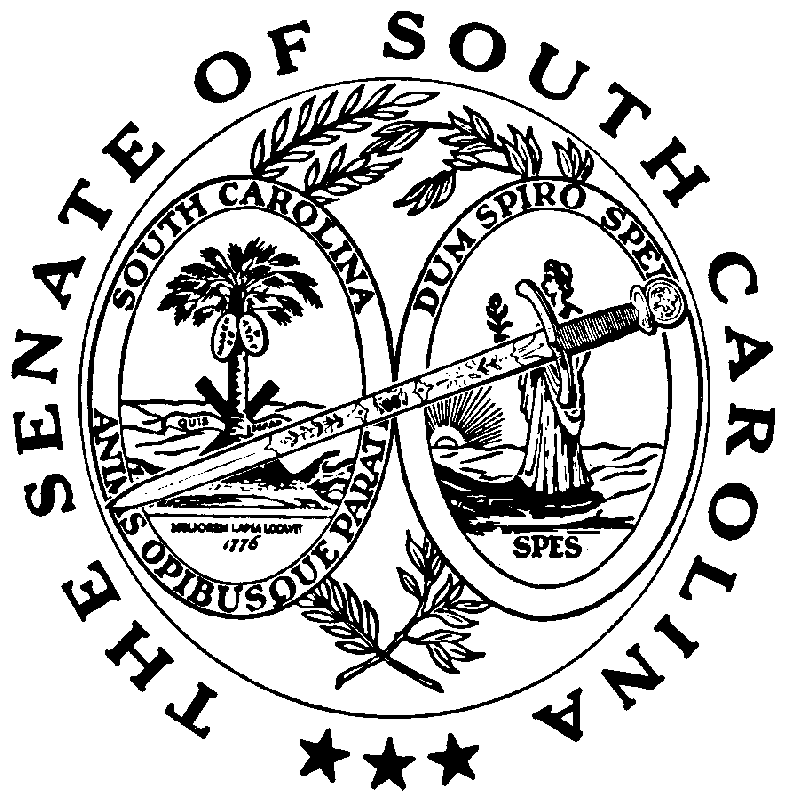 